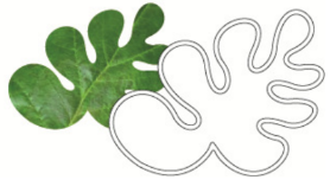 Egebjerg og Omegns BylaugBylaugsmøde referat*Program for Landsbymakeover-finale-dag13.30-14.30 	VindekildeVejrhøj Vingård, Vejrhøjvej 914.40-15.35	VallekildeParkeringspladsen ved Korskirken, Triersvej, Vallekilde17.10-17.55	Unnerud18.00-18.45	Egebjerg (de tre andre landsbyer, kommer også til Egebjerg og ser hvad der sker)18.45-19.30	 Pause, ol,pølser mm - Dommervotering19.30-20.00	Afsløring af vinderne – Egebjerg ForsamlingshusDato:15. maj 2018Tidspunkt:19.30-21.30Sted:Egebjerg Kultur- og ForsamlingshusDeltagere:Susan, Maria, Christian, Lena, LeneFraværende:Klaus, Ursula, Jesper, Nete, KristofferReferent:LeneGodkendelse af referatJABylaugsmøde:Siden sidstBorgermøde d. 24.4.18SkolelederBogvognSusan er blevet en del af Grønt Råd.Spilaften (kortspil/brætspil) bliver evt. arrangeret i den kommende efterår/vintersæson af Ulla og Keld Skovgaard samt Anders Krogh.Egebjerg-jam arrangeres efter sommerferien af Asger og Lene. Vi har fået lov til at benytte skolens musiklokale en gang om ugen. Pt er vi i gang med at prikke nogle unge mennesker ud, som vi regner med vil være interesserede i at starte musik-jam op sammen med os. Vi skal også have set på og gennemgået musiklokalet, så vi ved, hvad vi evt. skal skaffe/reparere af udstyr.Vi annoncerer gennem Egebladet når struktur, folk og lokaler er klar til at åbne op for andre musikinteresserede. Anders Ohlsen stopper som afdelingsleder på Egebjerg Skole. Hvad sker der nu? Hvordan ser situationen på skolen ud? Helle Justesen ved, at der skal ansættes en afdelingsleder, som skal være villig til at indgå i tæt samarbejde med lokalsamfundet. Trænger til renovering - taget og døren skal tætnes. Vi skal finde en der kan tage hånd om det. Vi har midlerne til at få vognen repareret. Hvis vi kommer i tanke om en, der vil reparere vognen skriver vi ud på mail.Nyt fra kasseren	Kristoffer søger penge til administration.LandsbymakeoverJuleudsmykningUnnerudFibernetVisit EgebjergEgebjerg onlineStøtte til KløverstierEgebjerg EventFabeldyrBosætningFundraisingDele af juleudvalget arbejder på at lave en Absurd Mørkefest d. 31. maj kl. 18. Spred budskabet - vi vil gerne se Egebjerg-halvøens befolkning til vores “party”.Arbejder på at få vognport renoveret og renset stengærderne i landsbyen. Rasmus Ejersbo går en tur med Unnerud-befolkning og fortæller noget om stengærde og biodiversitet m.m. (han ved rigtig meget om det). *Se program for dagen efter referatetHolder møde d. 22/5. Bøsserup og Unnerud er kommet i mål med 77 tilmeldinger. Der er holdt møde med Brian, hvor man har peget på nogle sommerhusområder/fastboende der kan få fibernet (klynger). I løbet af 4 uger får man lov til at starte to nye projekter op - Abildøre og Englandshuse. Der indkaldes til stormøde d. 6/6.Er trykt og sendes til Lena. Uddeling af brochuren skal holdes så udgiftsneutral som mulig. Lena skriver når hun modtager dem, og derefter aftaler vi, hvordan de deles ud/hvor vi lægger dem.Lena laver et oversigtsdokument for afleveringssteder for brochuren.Der er rettelser til bl.a. bylaugets fane. Lene sender en mail til Lars. Bogvogn, Kløverstier. Maria spørger Lars Levin om han har mulighed for at deltage i det kommende bylaugsmøde.Lena holder tale på bylaugets vegne kl. 16 fredag d. 1. juni.Bylauget melder sig under fanerne som parkeringsvagter d. 9. juni fra kl. 16.00-19.30.Fabeldyr samt skilte sættes op efter sommerferien. Lige nu er layout til skiltene ved at blive lavet/rettet til.Bosætningsgruppen er ved at lægge sidste hånd på projektbeskrivelse. Planen er at den skal være til download på Egebjergonline. Desuden har vi været til møde med Poul Hvidberg-Hansen fra Odsherred Kommune: vi er gået i gang med at lave kommuneplantillæg (KPT). Når den er sendt afsted går vi i gang med forslag til lokalplan samt vedtægter for foreningen.Vi orienterer løbende vores kommende naboer om, hvordan projektet skrider frem, da det er vigtigt for os, at de ikke føler sig forbigået eller uinformeret om projektet.Vi skriver i Egebladet, at vi den første mandag i måneden holder møde for alle der interesserer sig for eller arbejder med fundraising i lokalt regi. Vi lægger evt. referatet på Egebjergonline, men det er lige noget vi vender med fundraising-gruppen først.VelkomstmødeDe fire nye tilflyttere dukkede ikke op til velkomstmødet - øv - Maria holdt ellers en superb tale på 5 min!Maria har været til evalueringsmøde - og det var rigtig godt.Næste velkomstmøde er lørdag d. 6. oktoberEventueltMaria tager til tilflytter/bosætningsmøde d. 7. junihttp://www.odsherred.dk/nyheder/du-skal-da-flytte-til-odsherred Punkter vi skal huske til kommende bylaugsmøder:SpiseaftenSankt HansVi skal lave et årshjul (egebjergkalenderen) fx landsbymakeoverVi mødes d. 22. maj og samler op på, hvad der måtte være af løse ender. Desuden regner vi med at se alle fra bylauget d. 23. juni til fest og ballade - sang og musik på Sandskredet.Administrationsbidrag kan søges hvert år til både bylaug og til velkomstudvalg/-gruppe.LandsbymakeoverHvilke andre puljer kender vi til? Er det evt. noget vi skal undersøge nærmere?Christian får styr på kommunale puljer - hvornår vi skal søge dem. Vi skriver dem ind i et årshjul på næste bylaugsmøde.Gennemgang af referatNæste møde d. 19. juni 2018